Vážený kamarát veteránista, 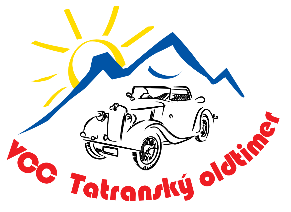 spanilá jazda veteránom pôvabným tatranským regiónom patrí k nezabudnuteľným zážitkom ako pre samotného veteránistu, tak i pre celú jeho posádku. Preto dovoľ, aby sme Ti dopriali tento jedinečný pôžitok a týmto Ťa pozvali k nám 7. - 9. júla (července) na medzinárodné automobilové a motocyklové stretnutie veteránov vo Vysokých Tatrách                                         8. Tatranský Oldtimer 2023.Bude nám veľkou cťou, keď sa so svojou posádkou zúčastníš stretnutia a privezieš predstaviť svoj krásny veterán k nám do Tatier. Súčasťou programu bude, tak ako každý rok, aj nenáročná jazda tatranskými cestami v dĺžke 110 km s prestávkami, predstavením veteránov divákom a spoločným obedom v krásnom prostredí historických kúpeľov v Červenom Kláštore. Novinkou veterán zrazu bude aj „poľská etapa“, keďže budeme prechádzať poľsko-slovenským pohraničím. Dovoľujeme si spomenúť, že trasu sme vyberali citlivo so zameraním pre tie najstaršie veterány a aj keď to znie neuveriteľne, aj vo Vysokých Tatrách sa nám podarilo vytýčiť trať bez jediného vážnejšieho kopca.  Presunieme sa do doby, keď čierny dym vychádzajúci z výfuku znamenal symbol pokroku. Tatranský Oldtimer je zraz určený výhradne pre veterány vyrobené do roku 1945 a boli by sme veľmi radi keby ste túto našu podmienku rešpektovali. Potešilo by nás, keby sa Tvoja posádka obliekla ,,dobovo“ k Tvojmu veteránu a umocnila tak retro atmosféru celého podujatia. Jedným z hlavných ocenení bude aj cena pre ,,najveteránistickejšiu posádku“, kde budeme hodnotiť vozidlo, oblečenie a sympatickosť posádky.Vyvrcholením veterán zrazu  bude výstava veteránov a súťaž krásy  Councours d´elegance o „Tatranský volant“ – Cenu primátora Vysokých Tatier v parku v Tatranskej Lomnici doplnená vystúpením vynikajúcej kapely Karel Gott Revival.Sk.Večerná recepcia a ocenenie veteránov bude v Hoteli Sorea Urán***, ktorý sa stal novým hlavným partnerom a spoluorganizátorom zrazu Tatranský Oldtimer 2023. Na záver slávnostného večera uvedieme do siene slávy Tatranského veteránizmu jednu významnú osobnosť.  K pozvánke prikladáme záväznú prihlášku, nakoľko počet posádok je limitovaný na 70 vozidiel, 150 účastníkov a účasť je viazaná na naše osobné pozvanie. Po naplnení 70 prihlášok bude štartovná listina uzavretá. Záväznú prihlášku Ťa prosíme zaslať do 31.5.2023 na adresu:                tatranskyoldtimer@gmail.com                                                                                          S pozdravom                                                                          Martin Mladoň                                                               Predseda OV Tatranský Oldtimer  